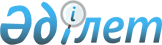 Мүгедектер үшін жұмыс орындарының квотасын белгілеу туралы
					
			Күшін жойған
			
			
		
					Шығыс Қазақстан облысы Аягөз ауданы әкімдігінің 2016 жылғы 6 қаңтардағы № 4 қаулысы. Шығыс Қазақстан облысының Әділет департаментінде 2016 жылғы 29 қаңтарда № 4370 болып тіркелді. Күші жойылды - Шығыс Қазақстан облысы Аягөз ауданы әкімдігінің 2016 жылғы 15 қыркүйектегі № 649 қаулысымен      Ескерту. Күші жойылды - Шығыс Қазақстан облысы Аягөз ауданы әкімдігінің 15.09.2016 № 649 қаулысымен.

      РҚАО-ның ескертпесі.

      Құжаттың мәтінінде түпнұсқаның пунктуациясы мен орфографиясы сақталған.

      Қазақстан Республикасының 2001 жылғы 23 қаңтардағы "Қазақстан Республикасындағы жергiлiктi мемлекеттiк басқару және өзiн-өзi басқару туралы" Заңының 31 бабының 1 тармағының 14) тармақшасына, Қазақстан Республикасының 2005 жылғы 13 сәуiрдегi "Қазақстан Республикасында мүгедектердi әлеуметтiк қорғау туралы" Заңының 31 бабының 1) тармақшасына, Қазақстан Республикасының 2001 жылғы 23 қаңтардағы "Халықты жұмыспен қамту туралы" Заңының 7 бабының 5-2) тармақшасына, Қазақстан Республикасының 2000 жылғы 27 қарашадағы "Әкімшілік рәсімдер туралы" Заңының 8 бабының 3 тармағына сәйкес, жұмыспен қамту саясатын iске асыруды қамтамасыз ету мақсатында, Аягөз ауданының әкiмдiгi ҚАУЛЫ ЕТЕДI:

      1. Ауыр жұмыстардағы, зиянды, қауіпті еңбек жағдайлары бар жұмыстардағы жұмыс орындарын есепке алмай, жұмыс орындары санының үш пайызы мөлшерінде мүгедектер үшін жұмыс орындарының квотасы белгiленсiн.

      2. Аягөз ауданы әкімдігінің 2015 жылдың 19 қаңтардағы нөмірі 17 "Мүгедектер үшін жұмыс орындарының квотасын белгілеу туралы" (нормативтік құқықтық актілерді мемлекеттік тіркеу Тізілімінде 3702 нөмірімен тіркелген, "Аягөз жаңалықтары" газетінің 2015 жылғы 28 ақпандағы нөмірі 17 санында жарияланған) қаулысының күші жойылды деп танылсын.

      3. Осы қаулы ол алғашқы ресми жарияланған күннен кейiн күнтiзбелiк он күн өткен соң қолданысқа енгiзiледi.


					© 2012. Қазақстан Республикасы Әділет министрлігінің «Қазақстан Республикасының Заңнама және құқықтық ақпарат институты» ШЖҚ РМК
				
      Аудан әкiмiнің міндетін

      атқарушы

Д.Жоргекбаев
